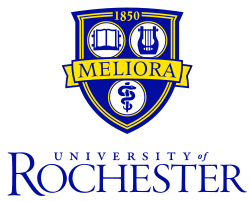 POST-DOCTORAL POSITIONLAB OF LYNNE MAQUAT, PhDDirector, Center for RNA BiologyProfessor, Departments of Biochemistry & Biophysics, Oncology, and PediatricsSchool of Medicine and DentistryA Post-Doctoral Position is open in the Maquat Lab at the University of Rochester Medical Center in Rochester, NY. Applicants should hold a PhD or MD/PhD degree(s) and have expertise in molecular, cellular, or structural biology to study one of a number of very exciting and ongoing projects, including but not limited to FMRP function in Fragile X Syndrome (FXS), newly defined effectors of nonsense-mediated mRNA decay, or the mechanistic coupling of transcription and RNA processing on chromatin and beyond. A background in neurobiology and/or stem-cell biology would facilitate the work on FXS (see, e.g., https://www.nature.com/articles/s41556-020-00618-1), and a background in computational biology would facilitate all projects, but neither is required.   Interested individuals should submit: a complete curriculum vitae, the names and email addresses of three references (applicants should state their relationship to each), and a description of RNA research experience, including experimental approaches and technologies with which the applicant has experience. The successful applicant will join a very productive, interactive lab and a lively, supportive RNA community that consists of more than 25 labs spanning the University of Rochester Medical Center and the adjacent Colleges of Arts, Sciences & Engineering. The Maquat lab offers an outstanding research environment, excellent opportunities to collaborate with basic scientists and clinicians, and a strong record of training post-docs for academic positions.Please submit applications to: Liz at elizabeth_leverenz@urmc.rochester.edu 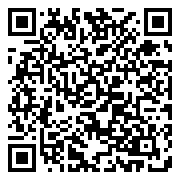 Maquat Lab: https://www.urmc.rochester.edu/labs/Maquat-Lab/Center for RNA Biology: http://www.urmc.rochester.edu/rna-biology/ The University of Rochester is committed to diversity and equality in education and employment.  EOE Minorities/Females/Protected Veterans/Disabled.